Veckobrev vecka 21  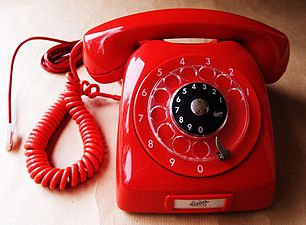 Bli inte förvånade om Daniel plötsligt ringer och ställer en fråga till er. Han kommer att dra igång tävlingen ”Vem vill bli miljonär”, och ert barn kan ha valt er som livlina. Bäst att ni pluggar på för fullt om ert barn ska vinna något av de fina priserna! Någon miljon blir det nog tyvärr inte fråga om. Då spräcker vi skolans budget!Den här veckan har eleverna arbetat hårt med sina pjäser om Vasatiden. I korridoren har man mött skäggiga typer med kronor eller biskopshattar på huvudet, personer med yxor och eldgafflar och mycket annat spännande. På måndag ska klasserna spela upp sina pjäser för varandra i vår idrottssal. Det ska bli fantastiskt roligt att se resultatet. I NO har vi avslutat våra arbeten om djur. Nu ska vi i nästa vecka arbeta om luft. Vi ska lära oss om vad luft innehåller, om lufttryck och luftmotstånd. Det blir lite läsa och mycket experimenterande. I matematiken blandar vi mattespel med problemlösning och mönsterskapande. Den här veckan har vi använt kvadrater, cirklar och trianglar för att skapa tredimensionella bilder. I nästa vecka ska vi läsa lite om ”det gyllene snittet” och den medeltida matematikern Fibonacci. (Leonardo av Pisa)Annars håller vi mest på att knyta ihop alla säckar. Vi har tyvärr bara några dagar kvar med era fina barn. Sista veckan, vecka 23, har vi friluftsdag på Sjövallen på måndagen (7/6). Sedan ska vi ha en klassdag och en städdag innan torsdagens avslutning. Vi återkommer i nästa vecka med tider som gäller för sista veckan. Hälsningar Daniel och Christina 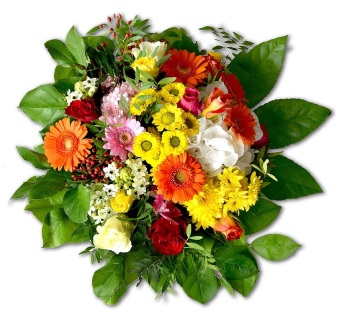 